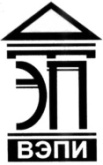 Автономная некоммерческая образовательная организациявысшего образования«Воронежский экономико-правовой институт»(АНОО ВО «ВЭПИ»)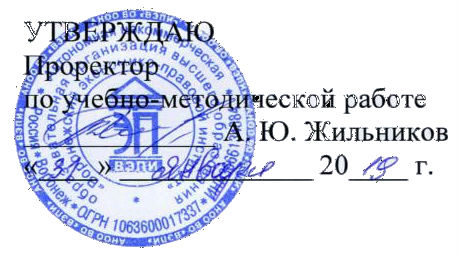 ФОНД ОЦЕНОЧНЫХ СРЕДСТВ ПО ДИСЦИПЛИНЕ (МОДУЛЮ)	Б1.В.06 Мировая экономика и международные экономические отношения	(наименование дисциплины (модуля))	38.03.02. Менеджмент	(код и наименование направления подготовки)Направленность (профиль) 	Менеджмент организации		(наименование направленности (профиля))Квалификация выпускника 	Бакалавр		(наименование квалификации)Форма обучения 	Очная, заочная		(очная, очно-заочная, заочная)Рекомендован к использованию Филиалами АНОО ВО «ВЭПИ»	Воронеж2019Фонд оценочных средств по дисциплине (модулю) рассмотрен и одобрен на заседании кафедры менеджмента, год начала подготовки – 2019.Протокол заседания от « 18 »  января  2019 г. №  6Фонд оценочных средств по дисциплине (модулю) согласован со следующими представителями работодателей или их объединений, направление деятельности которых соответствует области профессиональной деятельности, к которой готовятся обучающиеся: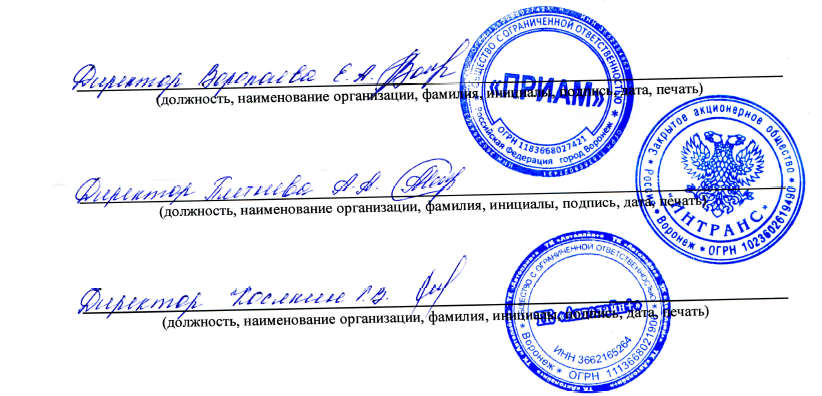 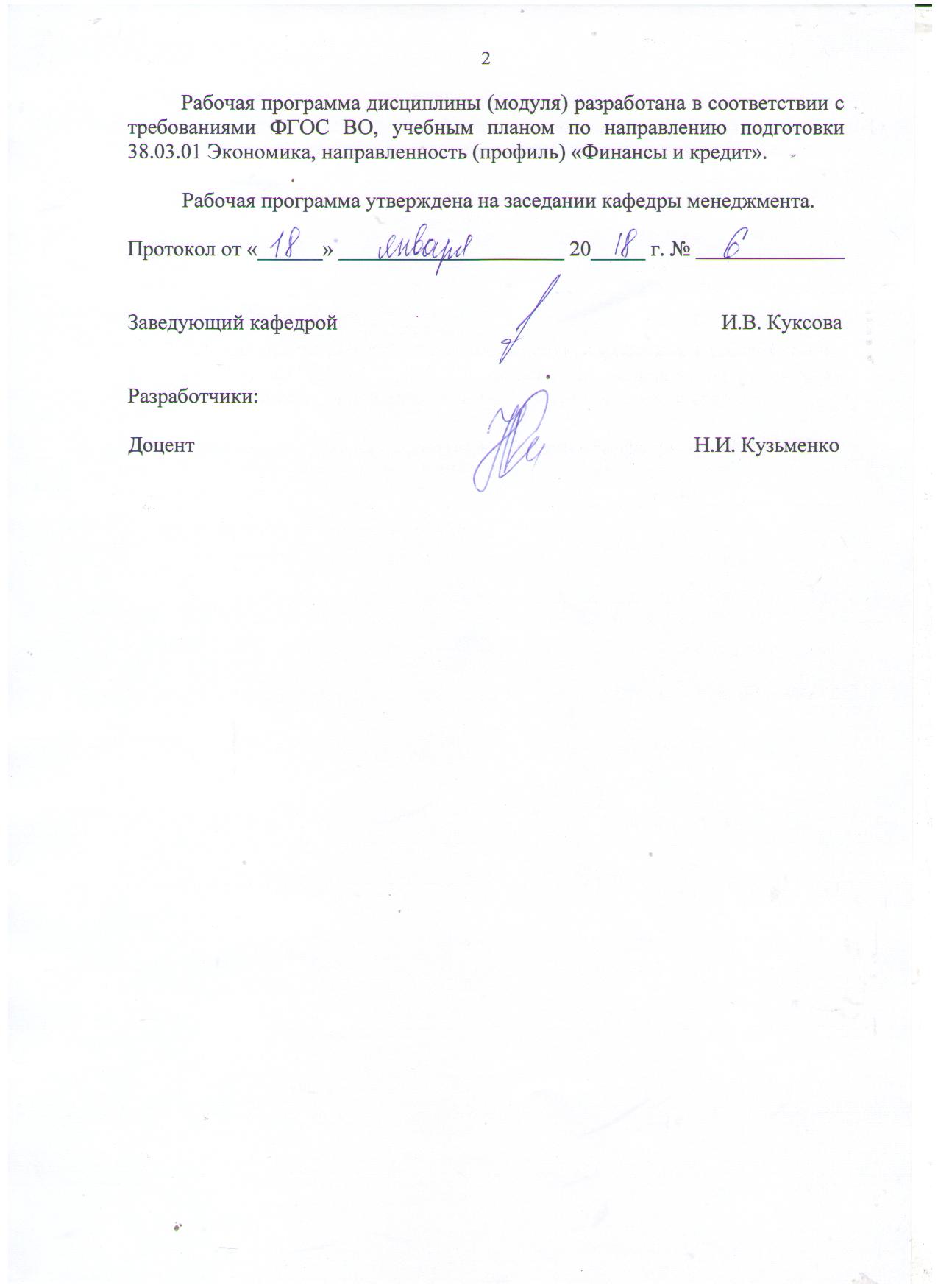 Заведующий кафедрой 	И.В. КуксоваРазработчики: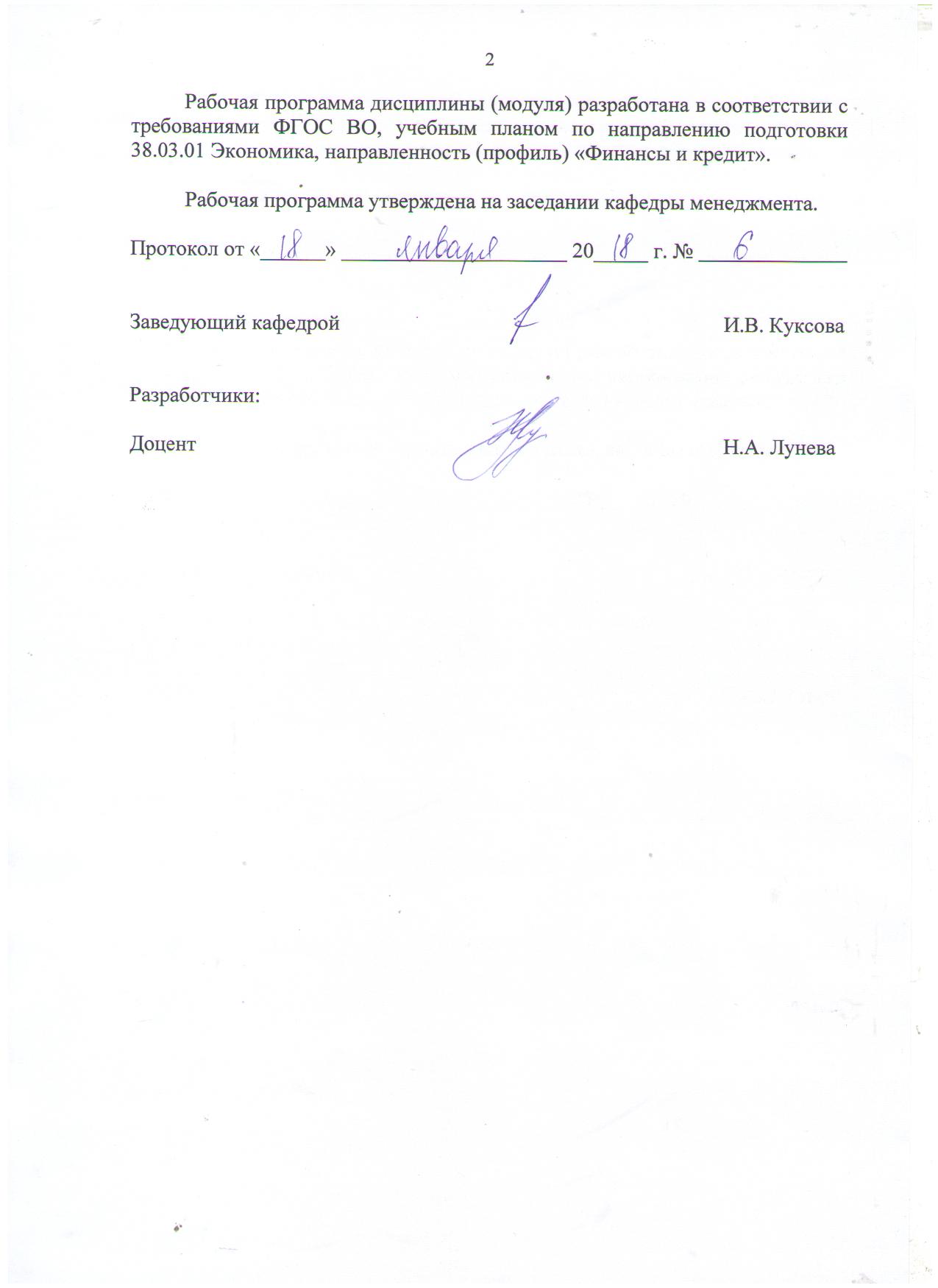 Доцент	Н.А. Лунева1. Перечень компетенций с указанием этапов их формирования в процессе освоения ОП ВОЦелью проведения дисциплины Б1.В.06 «Мировая экономика и международные экономические отношения» является достижение следующих результатов обучения:В формировании данных компетенций также участвуют следующие дисциплины (модули), практики и ГИА образовательной программы 
(по семестрам (курсам) их изучения):- для очной формы обучения:- для заочной формы обучения:Этап дисциплины (модуля) Б1.В.06 «Мировая экономика и международные экономические отношения» в формировании компетенций соответствует:- для очной формы обучения – 6 семестру;- для заочной формы обучения – 5 курсу.2. Показатели и критерии оценивания компетенций на различных этапах их формирования, шкалы оцениванияПоказателями оценивания компетенций являются следующие результаты обучения:Порядок оценки освоения обучающимися учебного материала определяется содержанием следующих разделов дисциплины (модуля):Критерии оценивания результатов обучения для текущего контроля успеваемости и промежуточной аттестации по дисциплинеШкала оценивания индивидуального заданияШкала оценивания тестаШкала оценивания рефератаШкала оценивания расчётно-графической работыКритерии оценивания ответа на билет:	Критерии «зачтено»:		- даны исчерпывающие и обоснованные ответы на все поставленные вопросы, правильно и рационально решены соответствующие задачи;в ответах выделялось главное;ответы были четкими и краткими, а мысли излагались в логической последовательности;показано умение самостоятельно анализировать факты, события, явления, процессы в их взаимосвязи;показаны знания, умения и владения по компетенциям дисциплины Критерии «не зачтено» - обучающийся не демонстрирует знания, умения и навыки по компетенциям дисциплины.3. Типовые контрольные задания или иные материалы, необходимые для оценки знаний, умений, навыков и (или) опыта деятельности, характеризующих этапы формирования компетенцийТемы рефератов1. Место России в мировой торговле.2. ВТО: плюсы и минусы вступления России в неё. 3. Развитие международного туризма.4. Иностранный капитал в Российской экономике.5. Внешняя задолженность и пути её решения.6. Роль прямых инвестиций в международном движении капиталов.7. Мировые рынки рабочей силы.8. Россия и международная миграция рабочей силы.9. Бреттон-Вудская валютная система.10. Ямайская валютная система.11. Группа Всемирного банка и её значение в мировом хозяйстве.12. МВФ в современном мировом хозяйстве.13. Интеграционные процессы в Северной Америке (НАФТА).14. Интеграционные процессы в Европе (ЕС, ЕАСТ, ЕЭП).15. Сотрудничество России и ЕС.16. Ассоциация Азиатско-Тихоокеанского экономического сотрудничества (АТЭС).17. «Евросоюз»: история, этапы развития, современное состояние.18. Демографические проблемы современного мирового хозяйства.19. Научный потенциал мирового хозяйства.20. США – лидер в мировом хозяйстве.21. Роль ФРГ, Франции, Италии и Великобритании  в западноевропейском хозяйственном комплексе.22. Возрастание роли азиатского региона в современном мире.23. Япония в современном мире.24. Специфика китайского варианта системных реформ.25. Новые индустриальные страны Юго-Восточной Азии.Примеры расчётно-графических работРассчитайте показатель ВВП на душу населения разных стран мира.Рассчитайте показатель ИРЧП разных стран мираПроведите классификацию стран мира по уровню социально-экономического развития, используя полученные данные.Примеры индивидуальных заданийСоставьте схему классификации международных инвестиций.Составьте глоссарий по дисциплине «Мировая экономика».Рассчитайте показатели ресурсообеспеченности разных стран мира.Примеры тестов1. Мировая экономика – этоа) сфера устойчивых товарно-денежных отношений между странами, основанная на международном разделении трудаб) совокупность национальных экономик стран мира, связанных между собой обменом товаров, услуг и движением факторов производствав) единство а) и б) г) объединение стран в международные экономические организации2. Продовольственную проблему в развивающихся странах усугубляюта) политика латифундистов, не заинтересованных в сельскохозяйственном обороте земельб) рост поселенияв) уменьшение доли плодородных земельв) рост производительности труда и капитала в сельском хозяйстве3. Основные проблемы в мировой экономикеа) нехватка ресурсовб) нерациональное распределение ресурсов между странамив) неравномерное  потребление ресурсов между развитыми и другими странамиг) проблема перепроизводства в странах «третьего мира»4. Этап развития мировой экономики, который начался в 70-е годы ХХ века, характеризуетсяа) кризисными явлениями, которые усилили тенденции к автаркииб) началом перехода промышленно-развитых стран к интенсивному типу экономического роста на основе современных наукоемких и ресурсосберегающих производствв) распадом колониальной системы и возникновение крупнейших транснациональных корпораций, которые стали важным элементом мировой экономикиг) захватом крупнейшими компаниями основных мировых источников сырья и рынков сбыта5. Уровень экономического развития страны характеризуетсяа) уровнем ВВП на душу населения в годб) долей обрабатывающей промышленности в объеме промышленной продукциив) общим объемом ВВП, произведенным за год6. Страны разделяются на развитые (страны Центра), среднеразвитые (полупериферийные) и развивающиеся страны (страны периферийные) на основеа) ежегодных темпов инфляции, уровня безработицы, объемов экспортаб) экономического потенциала страны годового объема ВВП, доли экспорта в ВВПв) уровня ВВП на душу населения, отраслевой и институциональной структуры экономики, социальной структуры обществаг) годовых темпов роста ВВП, уровня процентных ставок7. Более 70% мирового экспорта сегодня обеспечиваюта) развитые страныб) развивающиеся страныв) страны переходной экономики г) развивающиеся страны и страны переходной экономики в совокупности8. По сравнению с развитыми в развивающихся странах в производстве ВВП доля неформального сектора, бартерных сделок, домашних хозяйства) большеб) меньше9. Наиболее актуальная проблема для наименее развитых страна) высокие темпы естественного прироста населенияб) низкая квалификация рабочей силыв) старение населенияг) общий дефицит рабочей силыд) низкая рождаемость10. Новый критерий оценки экономической мощи страны этоа) объем промышленной продукцииб) произведенный ВВПв) объем научно-технического потенциалаг) объем производства стали11. По сравнению с развитыми странами в новых индустриальных странах а) темпы роста ВВП нижеб) инфляция вышев) темпы роста ВВП вышег) инфляция ниже12. Латиноамериканская модель экономического развития характеризуетсяа) низкой безработицейб) большим размером внешнего долга по отношению к ВВПв) экспорторасширениемг) импортозамещением13. Международный валютный фонд включает в число развитых страна) Мозамбикб) Бангладешв) Сингапург) Лаосд) Камбоджу14. Индекс развития человека учитывает такие показатели, кака) настоящая продолжительность жизни в странеб) ВВП на душу населения в год, скорректированный по паритету покупательной способностив) предстоящая продолжительность жизни в мирег) индекс охвата населения образованиемд) число обучающихся высших учебных заведений на 10000 человек населения15. В настоящее время наибольший уровень безработицы сохраняется в:а) Западной Европеб) Япониив) США16. Роль страны в мировой экономике можно оценить поа) уровню ВВП на душу населенияб) доле страны в уставном капитале МВФв) производительности трудаг) экспортной квоте17. Зависимость экономики страны от мирового рынка характеризуета) объем экспорта страныб) уровень ВВП на душу населенияв) экспортная квотаг) торговый баланс18. Социально-рыночная модель экономики типична дляа) СШАб) ЕСв) Японии19. Трансформационный спад произошел в 90-е годы ХХ века ва) Латинской Америкеб) странах Центральной и Восточной Европыв) Японииг) странах Африки южнее Сахары20. Для закрытой экономики характерныа) единый экономический комплекс, интегрированный в мировой рынокб) принцип сравнительных преимуществ в МРТв) зоны совместного предпринимательстваг) самообеспечениед) протекционизме) внешнеэкономическая либерализация21. Для открытой экономики характерныа) единый экономический комплекс, интегрированный в мировой рынокб) принцип сравнительных преимуществ в МРТв) зоны совместного предпринимательстваг) самообеспечениед) протекционизме) внешнеэкономическая либерализация22. Международное разделение факторов производства – этоа) исторически сложившееся сосредоточение отдельных факторов производства в различных странахб) контроль факторов производства транснациональными корпорациямив) процесс распределения факторов производства международными экономическими организациями в XX векег) современная тенденция развития мировой экономики23. Международное разделение капитала выражается ва) распределении капитала между странами, которое осуществляет МВФ и мировой банкб) различной обеспеченности стран некоторыми средствами производствав) различиях исторических традиций производства товаровг) различной обеспеченности стран денежными и другими финансовыми ресурсами24. Основные факторы, которые вызывают потребность страны участвовать в МРТа) численность населенияб) объем внутреннего рынкав) территорияг) уровень экономического развития страны25. МРТ обеспечивает странеа) профицит государственного бюджетаб) получение разницы между международной и внутренней ценой экспортируемых товаровв) экономию внутренних издержек из-за более дешевого импортаг) снижение инфляции благодаря росту актива внешнеторгового баланса страныСписок вопросов к зачётуПредмет курса мировой экономики.Методология изучения мировых экономических процессов.Содержание и формы мировых экономических отношений.Международные экономические связи и эффективность хозяйствования отдельных стран.Роль государственного регулирования в развитии внешнеэкономических связей.Мировая экономика как экономическая категория.Основные черты и тенденции развития мирового хозяйства.Формы интернационализации экономических связей стран мира.Международное разделение труда и мировое хозяйство.Формы международной специализации и кооперирования.Понятие и содержание структуры мировой экономики.Типы структур мирового хозяйства и их характеристика.Экспортные и импортные торговые квоты, их влияние на внешнюю торговлю.Предпосылки, факторы и движущие силы мирового хозяйства.Таможенные пошлины и их виды. Нетарифные барьеры.Государственное стимулирование экспорта.Торговый и платежный баланс. Расчетный баланс.Мировая экономика на рубеже XX и XXI вв. Достижения и проблемы.Мировой топливно-энергетический комплекс и его потенциальные возможности.Мировой аграрно-промышленный комплекс и рост уровня жизни населения планеты.Ведущие страны мира и общественный прогресс.Место и роль развивающихся стран в структуре мировой экономики.Новые индустриальные страны: достижения, возможности и трудности.Социалистическая система хозяйства: причины и последствия его распада.Пути вхождения постсоциалистических стран в мировое хозяйство.Современная Россия и мировое хозяйство.Роль внешней торговли в системе мирового хозяйства.Теоретические основы международной торговли. Теория сравнительных преимуществ Д. Рикардо.Теория международной торговли Хекшера-Олина.Выигрыши от внешней торговли.Международная торговля и распределение доходов.сущность и основные  формы движения капиталов .Динамика и география международного движения капиталов.Транснациональный капитал и его особенности.Место и роль в международном движении капитала.Понятие, содержание и формы мировой интеграции.Развитие западноевропейской интеграции.Интеграционная группировка АТЕС. Интеграционная группировка НАФТА. Экономический эффект международного перемещения капитала.Конвертируемость валюты и мировой прогресс.Сущность и виды миграции рабочей силы.Экономический эффект миграции рабочей силы.Сущность и этапы формирования международной валютной системы мира.Бреттон-Вудская мировая валютная система и ее влияние на развитие мировых финансовых процессов.Особенности функционирования современной мировой валютной системы.Европейская валютная система и углубленные международные интеграции.Россия в системе международных валютно-финансовых и кредитных отношений.Международные инвестиции4. Методические материалы, определяющие процедуры оценивания знаний, умений, навыков и (или) опыта деятельности, характеризующих этапы формирования компетенцийЗачет служит формой проверки выполнения обучающимися освоения учебного материала дисциплины (модуля), в соответствии с утвержденными программами и оценочными материалами.Результаты сдачи зачета оцениваются по шкале: «зачтено», «не зачтено».В целях поощрения обучающихся за систематическую активную работу на учебных занятиях и на основании успешного прохождения текущего контроля и внутрисеместровой аттестации допускается выставление зачетной оценки без процедуры сдачи зачета.Зачет принимается педагогическими работниками в соответствии с закрепленной учебной нагрузкой на учебный год. В случае отсутствия по объективным причинам педагогического работника, принимающего зачет, заведующий кафедрой поручает его проведение педагогическому работнику, имеющему необходимую квалификацию. Результаты зачета заносятся в зачетно-экзаменационную ведомость. Если обучающийся не явился на зачет, в ведомости напротив фамилии обучающегося делается запись «не явился». Неявка на зачет без уважительной причины приравнивается к оценке «не зачтено».В зачетную книжку выставляется соответствующая оценка, полученная обучающимся. Заполнение зачетной книжки до внесения соответствующей оценки в ведомость не разрешается. Оценка «не зачтено» в зачетную книжку не ставится.Зачетно-экзаменационная ведомость сдается в деканат в день проведения зачета. 5. Материалы для компьютерного тестирования обучающихся в рамках проведения контроля наличия у обучающихся сформированных результатов обучения по дисциплинеОбщие критерии оцениванияВариант № 1Номер вопроса и проверка сформированной компетенцииКлюч ответовЗадание № 1Мировая экономика – это:Ответ:1. обособление отдельных стран в производстве тех или иных товаров и услуг;2. рост концентрации однородного производства товаров и сверх внутренних потребностей страны3. сложная экономическая система, основанная на национальном и международном производстве, обмене и потреблении благ4. объединение экономических субъектов, углубление их взаимодействия, развитие связей между ними5. рост взаимозависимости экономик стран мира, основанной на углублении интернационализации производства и капиталаЗадание № 2В состав стран большой «семерки» входят:Ответ:1. США, Япония, Китай, Германия, Италия, Австралия, ЮАР2. США, Япония, Германия, Великобритания, Франция, Италия, Канада3. США, Япония, Россия, Китай, Франция, Германия, Канада4. США, Корея, Япония, Франция, Великобритания, Германия, ИталияЗадание № 3Процесс интернационализации означает:Ответ:1. достижение определенной степени единства торговли, производства и кредитно-финансовой сферы национальных государств2. формирование многоуровневой системы связей, объединяющей отдельные страны в глобальный мировой комплекс3. растущую связь и взаимозависимость отдельных национальных экономических систем4. развитие устойчивых экономических связей между странами, выход воспроизводства за национальные границы5. все перечисленные признаки характеризуют процесс интернационализацииЗадание № 4Технологическими предпосылками глобализации стали:Ответ:1. компьютеризация, внедрение Интернета и волоконная оптика2. развитие торговли услугами3. выход человека в космос4. экологическая проблемаЗадание № 5Смена типа воспроизводства населения называется:Ответ:1. демографическим развитием2. воспроизводством населения3.демографическим переходом4. демографическим кризисом5. демографическим взрывомЗадание № 6Основным показателем, характеризующим открытость экономики страны в области развития мирохозяйственных связей, является:Ответ:1. ВВП на душу населения2. экспортная квота3. ВНП на душу населения4. структура экспорта5. ЧНД на душу населенияЗадание № 7Преобладающее место во внешней торговле России занимают:Ответ:1.страны Содружества Независимых Государств2. промышленно развитые страны3. развивающиеся страны мира4. страны Центральной и Восточной Европы5. Китай, Украина, КазахстанЗадание № 8Позитивным последствием энергетического и сырьевого кризиса является:Ответ:1. нарушение существующей системы мирохозяйственных связей2. улучшение положения развитых стран в мировой экономике3. поиск альтернативных видов энергии4.объединение государств – поставщиков сырья и усиление их позиций в миреЗадание № 9Основная часть экономически активного населения в отраслевой структуре занятости развивающихся стран сосредоточена в:Ответ:1. сфере услуг2. промышленности3.  сельском и лесном хозяйствах4. транспорте5. торговлеЗадание № 10Какие страны осуществляют 1/3 мирового товарооборота?Ответ:1. Китай, Россия, США2. США, Япония, Россия3. Германия, Россия, США4. США, Япония, Германия5. Китай, США, ГерманияЗадание № 11Международная организация ОПЕК создана с целью:Ответ:1. координации экономической политики стран – участниц, усиление их влияния2. поддержания мира, безопасности, разоружения международного сотрудничества3.координации добычи нефти и ценовой политики стран – экспортеров нефти, входящих в нее4. разрешения инвестиционных споров между правительствами и частными иностранными инвесторами5. регулирования валютных и кредитно-финансовых отношений между странами, содействия экономическому развитию странЗадание № 12Природно-ресурсный потенциал – это:Ответ:1.имеющиеся в распоряжении общества запасы полезных ископаемых и естественных условий жизни2. возможности той или иной страны осуществлять у себя научно-исследовательские работы3. способность к эффективной организации взаимодействия экономических ресурсов для осуществления хозяйственной деятельности4. совокупность ресурсов международных финансовых центров, которые используются в международных экономических отношенияхЗадание № 13Главная особенность географии мировых ресурсов нефти заключается в том, что:Ответ:1. большая их часть приходится на промышленно развитые страны2. большая их часть приходится на страны СНГ3. большая их часть приходится на развивающиеся страны4. большая их часть приходится на страны с переходной экономикойЗадание № 14_______  экономического развития – объективный процесс подчинения направлений экономического развития отдельных стран закономерностям и направлениям развития мирового рыночного хозяйства, а также проявления современной, постиндустриальной стадии развития в отношениях между странамиОтвет: глобализацияЗадание № 15Причины международного разделения труда:Ответ:1. неравномерность распределения экономических ресурсов2. особенности исторического развития и традиций3. различные технологии производства товаров4. ускорение темпов морального износаЗадание № 16Среди топливно-энергетических ресурсов наибольшие запасы в мире приходятся на:Ответ:1. нефть2. уголь3. природный газ4. сланцы5. торфЗадание № 17Из общей площади поверхности Земли на долю суши приходится:Ответ:1. 510 млн. км22. 149 млн. км23. 361 млн. км24. 134 млн. км2Задание № 18Наибольшей площадью леса обладает:Ответ:1. Бразилия2. Россия3. Канада	4. США5. ЯпонияЗадание № 19Какие из американских государств входят в состав ОПЕК:Ответ:1. США2. Мексика3. Венесуэла4. Колумбия5. ПанамаЗадание № 20В современном мире, относительно быстрыми темпами растет население:Ответ:1. развивающихся стран2. развитых стран3. стран с переходной экономикой4. стран ОПЕК5. стран СНГВариант № 2Номер вопроса и проверка сформированной компетенцииКлюч ответовЗадание № 1Способ осуществления торгового обмена между контрагентами – это:Ответ:1. метод торговли2. встречная торговля3. форма торговли4. вид торговлиЗадание № 2К международным факторам производства относят:Ответ:1. труд, капитал, технология, земля2. труд, кооперация, технология, инфляция3. предпринимательство, наука, безработица, трудЗадание № 2Развивающиеся страны на интенсивный путь ведения сельскохозяйственного производства вступили:Ответ:1. в начале XX века2. после Второй мировой войны3. в начале 60-х годов XX века4. в конце 80-х начале 90-х годовЗадание № 3В состав группы стран большой «семерки» входит:Ответ:1. Италия2. Австрия3. Нидерланды4. ШвейцарияЗадание № 4Коренная причина возникновения и развития международных экономических отношений:Ответ:1. международное разделение труда2. международное движение капитала3. внутриотраслевая конкуренция4. международная кооперацияЗадание № 5Имеющиеся в распоряжении общества запасы полезных ископаемых и естественных условий жизни – это:Ответ:1. природно-ресурсный потенциал2. экономический потенциал3. производственный потенциал4. стратегический потенциалЗадание № 6На долю каких стран приходится 70% мировых запасов нефти?Ответ:1. США, Канада, Мексика, Бразилия, Венесуэла2. Нигерия, Алжир, Ливия3. Иран, Ирак, Кувейт, Саудовская Аравия4. бывшая территория СССРЗадание № 7В структуре мирового земельного фонда наибольший удельный вес (33%) занимают:Ответ:1. обрабатываемые земли2. сенокосы и пастбища3. разнообразные леса4. малопродуктивные земли5. антропогенные ландшафтыЗадание № 8Своеобразное географическое явление последних десятилетий 20 века, получившее в научной литературе название «расширение ресурсных рубежей мировой экономики», связано с:Ответ:1. вовлечением в промышленную разведку и разработку практически всех стран мира2. добычей полезных ископаемых в условиях труднодоступных территорий и шельфовых акваторий3. открытием принципиально новых видов полезных ископаемых4. кардинальными сдвигами в производственном ресурсном базисеЗадание № 9Наука, изучающая динамику, структуру, размещение и перемещение населения по планете – это:Ответ:1. мировая экономика;2. демография;3. регионалистика;4. экономика;5. экономическая теория.Задание № 10Объектами на фондовых биржах выступают:Ответ:1. сельскохозяйственная техника2. автомобили3. сельскохозяйственное сырье4. ценные бумаги5. валютаЗадание № 11_______  характеризуется высокими показателями рождаемости и естественного прироста. Она свойственна странам Африки и Юго-Восточной Азии.Ответ: демографическая веснаЗадание № 12Современное состояние воспроизводства человеческих ресурсов в промышленно развитых странах получило название _____. Для нее характерны низкая рождаемость, низкая смертность, низкий темп естественного прироста населения.Ответ: демографическая зимаЗадание № 13Запрещение ввоза в какую-либо страну или вывоза из какой-либо страны тех или иных товаров, в том числе оружия и научно-технической информации – это:Ответ:1. демпинг2. лицензирование3. квотирование4. эмбаргоЗадание № 142/3 мировых ресурсов рабочей силы приходится на страны, обладающие:Ответ:1. высоким уровнем доходов и жизни2. уровнем доходов и жизни выше среднего3. уровнем доходов и жизни ниже среднего4. низким уровнем доходов и жизниЗадание № 15Найдите правильный ответ среди предложенных вариантов:Ответ:1. доля городского населения в развитых странах превышает 70 %2.  доля городского населения в развивающихся странах более 50 %3. доля городского населения в развитых странах менее 50 %4. доля городского населения в странах с переходной экономикой более 80%Задание № 16Субурбанизация – это:Ответ:1. переезд части обеспеченного населения в пригороды2. рост городов с образованием в них трущобных районов3. урбанизация в нефтедобывающих странахЗадание № 17Ведущей организацией, занимающейся проблемами миграции населения и трудовых ресурсов является:Ответ:1. МОТ2. ВТО3. ЮНИДО4. ФАОЗадание № 18Основным показателем, характеризующим место страны в области развития науки и образования, является:Ответ:1. ВНП на душу населения2. доступность Интернета в школах3. доля расходов на НИОКР в ВВП4. средняя продолжительность жизни5. численность специалистов, занятых в наукеЗадание № 19Соглашение между производителем, арендодателем и арендатором по поводу предоставления во временное пользование движимого и недвижимого имущества называется:Ответ:1. компенсационная сделка2. лизинговый контракт3. контракт подряда4. типовые контрактыЗадание № 20Система хозяйственных связей между национальными экономиками отдельных стран, соответствующими субъектами хозяйствования – это:Ответ:1. международное разделение труда2. международная экономическая интеграция3. международные экономические отношения4. международная экономическая кооперацияВариант № 3Номер вопроса и проверка сформированной компетенцииКлюч ответовЗадание № 1Тенденции в развитии экономической интеграции состоят:Ответ:1. в превращении интеграционного объединения в конфедеративное государство2. в развитии и становлении начальной стадии глобальной интеграции3. в завершении реформ, восстановлении экономики4. в создании экономического и валютного союзаЗадание № 2Основным побудительным мотивом участия страны в международном разделении труда является:Ответ:1. получение доступа к новым технологиям и знаниям2. передел сфер влияния между странами3. получение экономических выгод4. доступ к источникам сырья и энергииЗадание № 3Основным показателем, характеризующим уровень экономического развития страны и уровень доходов населения, является:Ответ:1. ВВП на душу населения2. ВНП на душу населения3. чистый доход на душу населения4. доля экспорта в ВВПЗадание № 4К путям выхода из демографического кризиса в развивающихся странах относятся:Ответ:1. повышение уровня экономического развития развивающихся стран2. проведение жесткой государственной демографической политики (ограничение рождаемости)3. регулирование рождаемости на международном уровне4. расширение локальных военных конфликтов5. улучшение экологической обстановкиЗадание № 5Среди развивающихся стран большинство беднейших государств располагается:Ответ:1. в Африке2. в Азии3. в Латинской Америке4. в Океании5. в Северной АмерикеЗадание № 6Киотский протокол устанавливает конкретные условия:Ответ:1. ограничений в добыче и экспорте топливно-энергетических ресурсов2. сокращения выбросов в атмосферу парниковых газов3. поддержания мира, безопасности и разоружения4. борьбы с международным терроризмомЗадание № 7Крупнейшими производителями природного сырья в мире, на долю которых приходится более 2/3 мирового производства минеральной продукции, являются:Ответ:1. США, Россия, Япония, Германия, Канада, Мексика2. США, Австралия, ЮАР, Канада, Китай, Россия3. Япония, Корея, ЮАР, Россия, Канада, Того4. Великобритания, Украина, Китай, Египет, Турция, ИзраильЗадание № 8Какие из перечисленных ниже стран мира относятся к государствам с высокой обеспеченностью водными ресурсами:Ответ:1. Швеция, США, Ливия, Заир2. США, Россия, Канада, Бразилия3. Япония, Китай, Польша, Аргентина4. Россия, Израиль, Украина, Чили5. Казахстан, Россия, Венгрия, ФранцияЗадание № 9Наибольшей площадью пашни обладают:Ответ:1. США, Индия, Россия, Китай, Канада, Казахстан, Украина2. США, Россия, ЮАР, Бразилия, Австралия, Япония, Германия3. Украина, Италия, Турция, США, Аргентина, Бразилия, Польша4. Россия, Великобритания, Корея, Израиль, Австралия, Турция,  ЕгипетЗадание № 10Укажите регион мира с наибольшей численностью населения:Ответ:1. Зарубежная Европа2. Зарубежная Азия3. Северная Америка4. Африка4. Латинская АмерикаЗадание № 11Естественный прирост населения – это:Ответ:1. превышение количества родившихся над числом умерших в течение года2.  количество человек, родившихся в отчетном году3. превышение количества въехавших в страну над количеством выехавших из страны4. количество родившихся и въехавших в страну за годЗадание № 12Основным показателем, характеризующим, качество рабочей силы является:Ответ:1. удельный вес расходов на НИОКР в ВВП, %2. количество Нобелевских лауреатов, чел.3. общий уровень образования, лет4. удельный вес пенсионеров в общей численности населения, %Задание № 13Найдите основание для выделения следующей группы стран: Алжир, Венесуэла, Габон, Индонезия, Ирак, Иран, Катар, Кувейт, Объединенные Арабские Эмираты, Саудовская Аравия, ЭквадорОтвет:1. это – страны Юго-восточной Азии2. это государства – члены ОПЕК3. это страны, обладающие крупнейшими запасами железной руды4. это новые индустриальные страныЗадание № 14Международное разделение факторов производства – это:Ответ:1. специализация отдельных стран на определенных видах деятельности для реализации на мировом рынке2. совокупность национальных экономик стран мира в их взаимодействии, система международных экономических отношений3. система экономических инструментов, организационных мер и институтов, обеспечивающих осуществление мирохозяйственных связей4. исторически сложившееся или приобретенное сосредоточение отдельных факторов производства в различных странах5. комплекс форм сотрудничества стран в различных сферах деятельностиЗадание № 15Комплекс различных видов экономических отношений между странами, группами стран и предприятиями в системе мирового хозяйства при участии международных экономических организаций – это:Ответ:1. международные экономические отношения;2. международная экономическая интеграция;3. международное разделение труда;Задание № 16Тенденция к образованию единого, взаимосвязанного, взаимозависимого, более развитого и социально-справедливого мира, на основе которого происходит сближение уровней развития различных стран, - это:Ответ:1. интернационализация2. интеграция3. конвергенция4. глобализация5. инновацияЗадание № 17Натуральный товарообмен, при котором, один товар меняется на другой, без денежной оплаты называется:Ответ:1. встречная закупка2. встречная торговля3. бартерная сделка4. операция на давальческой основеЗадание № 18Определяющую роль в решении глобальных проблем играют:Ответ:1.  международные экономические организации2. ТНК3. общие усилия всех стран4. усилия наиболее богатых стран мира5. интеграционные объединенияЗадание № 19Отметьте основные сдвиги в структуре экономики развитых стран на рубеже XX и XXI веков:Ответ:1. рост сферы услуг2. рост сферы материального производства3. структура экономики последние 50 лет не изменилась4. сокращение доли добывающей промышленности5. рост сферы производства оружия массового уничтоженияЗадание № 20Эмбарго означает, что квота (в %) равна:Ответ:1. 02. 503. 1004. 150Вариант № 4Номер вопроса и проверка сформированной компетенцииКлюч ответовЗадание № 1Закончите фразу: «Экономически активное население – это…»:Ответ:1. лица, работающие в хозяйстве своих родственников2. лица, имеющие самостоятельный источник существования3. часть рабочей силы, занятая в народном хозяйстве4. часть рабочей силы, занятая получением очного образования5. часть рабочей силы, не занятая в народном хозяйствеЗадание № 2Основу миграционных потоков составляют:Ответ:1. ученые2. служащие3. творческие работники4. рабочие5. управленцыЗадание № 3Для каких стран характерна доля иммигрантов 70 % и выше от общего числа экономически активного населения?Ответ:1. НИС Азии2. стран-экспортеров нефти3. Северной Америки4. Российской Федерации5. АвстралииЗадание № 4Международная трудовая миграция по территориальному охвату подразделяется на:Ответ:1. межконтинентальную и внутриконтинентальную2. легальную и нелегальную3. безвозвратную и временную4. сезонную и маятниковуюЗадание № 5Крупнейшим в мире экспортером технологий является:Ответ:1. Япония2. Россия3. США4. Великобритания5. ШвейцарияЗадание № 6Основной инструмент внешнеторгового регулирования:Ответ:1. таможенные тарифы2. протекционизм3. реэкспорт4. реимпортЗадание № 7Внешнеторговая операция, при совершении которой в документах фиксируются твердые обязательства экспортеров и импортеров произвести полный или частично сбалансированный обмен товарами – это:Ответ:1. встречная торговля2. экспортные сделки3. выкуп устаревшей продукции4. торговля товарами в готовом видеЗадание № 8Совершение операции по купле-продаже товара между производителем и потребителем – это:Ответ:1. косвенный метод2. экспортная сделка3. прямой метод4. бартерный контрактЗадание № 9Импортная квота – это:Ответ:1. прямое ограничение количества товара, которое может быть ввезено из-за рубежа2. прямое ограничение количества товара, которое может быть вывезено из страны за рубеж3. часть импортной выручки предприятия, которая должна покупаться государством на специальных условиях4. ограниченное количество импортного товара, которое граждане могут купить в своей странеЗадание № 10Оборот мировой торговли – это:Ответ:1. стоимость мирового экспорта2. стоимость мирового импорта3. стоимость экспорта и импорта4. мировой экспорт минус мировой импортЗадание № 11Деньги, используемые в международных экономических отношениях, становятся:Ответ:1. девизом2. кредитом3. капиталом4. валютойЗадание № 12Государственные денежные сборы, взимаемые через таможенные учреждения с товаров, ценностей и имущества, провозимого через границу страны – это:Ответ:1. таможенные пошлины2. экспортные тарифы3. налог на добавленную стоимость4. адвалорные пошлиныЗадание № 13Первым шагом к образованию торгово-экономических блоков в мировой экономике стали:Ответ:1. зоны свободной торговли2. союзы государств3. свободные экономические зоны4. таможенные союзыЗадание № 14________ ресурсы – это ресурсы будущего в силу их сегодняшнего экономической нестабильности они могут быть вовлечены в производство в условиях качественно нового уровня.Ответ:потенциальныеЗадание № 15__________ - это количество полезных ископаемых, которые находятся в уже открытых или разрабатываемых залежах.Ответ: балансовыеЗадание № 16_________ - это количество полезных ископаемых, которые еще не открыты, но на основании комплекса геолого-географических признаков и аналогий предполагается, что они существуют и будут рано или поздно обнаружены.Ответ: забалансовыеЗадание № 17К ресурсоизбыточным странам относятся:Ответ:1. Россия, Япония, Сингапур2. Индонезия, Индия, Греция3. Россия, Канада, Австралияг) Ирландия, Англия, ДанияЗадание № 18К ресурсонедостаточным странам относятся:Ответ:1. Канада, США, Греция2. Индонезия, Китай, Польша3. Япония, Таиланд, Сингапур4. ЮАР, Китай, РоссияЗадание № 19К ресурсообеспеченным странам относятся:Ответ:1. Дания, Нидерланды, Великобритания2. Польша, Китай, Россия3. США, Китай, Индия4. Россия, Канада, АвстралияЗадание № 20______ - определяют возможность той или иной страны осуществлять научно-исследовательские и опытно-конструкторские работы.Ответ: научные ресурсы6. Практические задачи.1. Составьте схему классификации международных инвестиций.2. Составьте глоссарий по дисциплине «Мировая экономика и международные экономические отношения».3. Рассчитать на сколько лет хватит имеющихся запасов энергетических ресурсов по регионам мира. Проанализировать полученные результаты.Запасы и добыча энергетических ресурсов мира в 2018 г.4. Решите задачу:Российская фирма ОАО «Свобода» подписала импортный контракт с французской компанией «Л’Ореаль Париж» на поставку в Россию партии сырья для парфюмерной промышленности. В контракте предусмотрена 100%-ная предоплата.Построить и описать схему документооборота при расчетах  банковских преводом по данной операции.5. Заполнить таблицу:6. Графически представить последовательность движения документов и денежных средств между всеми участниками сделки: поставщиком и покупателем товара и их банками с учетом специфики указанной формы расчетов по рис. 1.                                                                  1                                                                  5      4                         8                                                             2                            6                                                                   3                                                                   7Рис. 1.Схема документооборотаТема 7. Что изображено на рисунке 2?Рис. 28. Заполните таблицу:9. Решите задачу:Российская фирма «Мурманскфиш» подписала контракт с чешской компанией на поставку в Чехию партии морепродуктов. Построить и описать схему документооборота при расчетах документарным инкассо по данной операции.10. Графически представить последовательность движения документов и денежных средств между всеми участниками сделки: поставщиком и покупателем товара и их банками с учетом специфики указанной формы расчетов. Зачисление валюты на счет экспортера и извещение его о совершении операции.11. Составить схему классификации внешнеторговых операций по основным категориям торговли12. Решите задачу:Курсы национальных валют в 2013-2014 гг. изменились по сравнению с американским долларом следующим образом:Определить процент девальвации, ревальвации национальных валют.13. Графически представить последовательность движения документов и денежных средств между всеми участниками сделки: отгрузка товара иностранной фирмой в адрес российской фирмы. (Между поставщиком и покупателем товара и их банками с учетом специфики указанной формы расчетов) .  Заполните таблицу:14. Решите задачу:Курс российского рубля и паритет покупательной способности (ППС) по отношению к американскому доллару составлял по годам:Во сколько раз Россия отстает от США по производству ВВП в ППС в рублях, если ВВП на душу населения составляло в США 31,2 тыс. долл., в России 3,15 тыс. долл.Определите по годам процент девальвации (ревальвации) и коэффициент ППС. 15. Составьте список Интернет-ресурсов по проблемам мировой экономики международных экономических отношений16. Заполните таблицу сравнительной характеристики двух стран по выбору (табл. 1).Таблица 117. Постройте график динамики численности населения Земли в XX в. Проанализируйте полученный график.18. Составьте диаграмму отраслевой структуры хозяйства ФРГ. 19. Охарактеризуйте отрасль мирового хозяйства(по выбору) по плану:Значение отрасли в мировом хозяйстве;отраслевой состав;сырьевые и топливные ресурсы отрасли и их размещение;территориальная структура отрасли (главные страны, районы, центры развития);важнейшие грузопотоки;перспективы развития.20. Охарактеризуйте страну (по выбору) по плану:основные черты ЭГП;хозяйственная оценка природных условий и ресурсов;основные черты воспроизводства, структуры, размещения населения;общая характеристика хозяйства;размещение промышленности;размещение сельского хозяйства;география транспорта;экономические районы;география внешнеэкономических связей;перспективы развития.21. Заполнить таблицу сравнительной характеристики двух районообразующих центров (по выбору обучающихся)22. Рассчитать коэффициент локализации производства, коэффициент концентрации производства, коэффициент межрайонной товарности, индекс специализации по регионам за 2017 г. и на их основе определить отрасли международной специализации стран мира (по выбору обучающихся)23. По данным литературных источников и сети Интернет найдите показатели ВВП и ИРЧП стран мира. Рассчитать  ВВП стран мира за 2000 и 2017 гг. 24. Построить графики динамики ВВП за период 2000-2018 гг.Проведите классификацию стран мира по уровню социально-экономического развития, используя полученные данные.Заполните таблицу25. Составить картосхему товарных потоков отраслей международной специализации стран мира (по выбору)Код компетенцииНаименование компетенцииПК-9способность оценивать воздействие макроэкономической среды на функционирование организаций и органов государственного и муниципального управления, выявлять и анализировать рыночные и специфические риски, а также анализировать поведение потребителей экономических благ и формирование спроса на основе знания экономических основ поведения организаций, структур рынков и конкурентной среды отраслиПК-15умением проводить анализ рыночных и специфических рисков для принятия управленческих решений, в том числе при принятии решений об инвестировании и финансированииНаименование дисциплин (модулей), практик, ГИАЭтапы формирования компетенций по семестрам изученияЭтапы формирования компетенций по семестрам изученияЭтапы формирования компетенций по семестрам изученияЭтапы формирования компетенций по семестрам изученияЭтапы формирования компетенций по семестрам изученияЭтапы формирования компетенций по семестрам изученияЭтапы формирования компетенций по семестрам изученияЭтапы формирования компетенций по семестрам изученияНаименование дисциплин (модулей), практик, ГИА1 сем2 сем3 сем4 сем5 сем6 сем7 сем8 семЭкономическая теорияПК-9ПК-9МаркетингПК-9ПК-9Деловые коммуникацииПК-9История экономических ученийПК-9Региональная экономикаПК-9Производственная практика (практика по получению профессиональных умений и опыта профессиональной деятельности)ПК-9ПК-15ПК-9ПК-15Производственная практика (преддипломная практика)ПК-9ПК-15Подготовка к сдаче и сдача государственного экзаменаПК-9ПК-15Защита выпускной квалификационной работы, включая подготовку к процедуре защиты и процедуру защитыПК-9ПК-15Ценообразование в мировой экономикеПК-9Наименование дисциплин (модулей), практик, ГИАЭтапы формирования компетенций по курсам изученияЭтапы формирования компетенций по курсам изученияЭтапы формирования компетенций по курсам изученияЭтапы формирования компетенций по курсам изученияЭтапы формирования компетенций по курсам изученияНаименование дисциплин (модулей), практик, ГИА1 курс2 курс3 курс4 курс5 курсЭкономическая теорияПК-9МаркетингПК-9Деловые коммуникацииПК-9История экономических ученийПК-9Региональная экономикаПК-9Производственная практика (практика по получению профессиональных умений и опыта профессиональной деятельности)ПК-9ПК-15ПК-9ПК-15Производственная практика (преддипломная практика)ПК-9ПК-15Подготовка к сдаче и сдача государственного экзаменаПК-9ПК-15Защита выпускной квалификационной работы, включая подготовку к процедуре защиты и процедуру защитыПК-9Ценообразование в мировой экономикеПК-9Код компетенцииПланируемые результаты обучения (показатели)ПК-9Знать: основы воздействие макроэкономической среды мировой экономики на функционирование организаций и органов государственного и муниципального управленияУметь: разрабатывать воздействие макроэкономической среды мировой экономики на функционирование организаций и органов государственного и муниципального Владеть: методами воздействия макроэкономической среды мировой экономики на функционирование организаций и органов государственного и муниципального управленияПК-15Знать: основные показатели финансовой устойчивости, ликвидности, платёжеспособности, деловой и рыночной активности, эффективности и рентабельности деятельности в мировой экономикеУметь: оценивать риски, доходность и эффективность принимаемых финансовых и инвестиционных решений в мировой экономикеВладеть: методами формулирования и реализации стратегий на уровне бизнес-единицы в мировой экономике№ 
п/пНаименование раздела дисциплины (модуля)Компетенции (части компетенций)Критерии оцениванияОценочные средства текущего контроля успеваемостиШкала оценивания1Тема 1. Сущность, основные черты и этапы становления мирового хозяйства.ПК-9Полнота изложенияСтепень использования в работе результатов исследований и установленных научных фактовДополнительные знания, использованные при написании работы, которые получены помимо предложенной образовательной программы Уровень владения тематикойЛогичность подачи материалаПравильность цитирования источниковПравильное оформление работы Соответствие реферата стандартным требованиямРеферат«отлично»«хорошо»«удовлетворительно»«неудовлетворительно»2Тема 2. Ресурсы мировой экономикиПК-15Понимание, какое явление,  процесс,  ситуацию отражает графический материалаПредставление задания на основе  формул, таблиц в графической формеИспользование графических методов выполнения заданийУмение выбора нужных стратегий выполнения графического заданияПостроение графического материала с последующим объяснением и выводамиУмение   дополнить  или видоизменить графический материал  с последующим объяснением и выводамиВыполнение  графического задания  с различными сценариями развития событий и возможных решенийРасчётно-графическая работа«отлично»«хорошо»«удовлетворительно»«неудовлетворительно»3Тема 3. Международное разделение трудаПК-9Подбор информационного источника для анализа.Ответы на простые (воспроизведение информации, фактов) вопросы по аналитическому заданию.Ответы на уточняющие вопросы (отвечая на которые нужно назвать информацию, отсутствующей в сообщении, но подразумевающейся)Ответы на оценочные вопросы (отвечая на которые необходимо привести критерии оценки тех или иных событий, явлений, фактов).Наглядность и иллюстративность примеров.Доказательство собственных утверждений.Общий аналитический вывод по заданию.Индивидуальное задание«отлично»«хорошо»«удовлетворительно»«неудовлетворительно»4Тема 4. Важнейшие мирохозяйственные структурыПК-15Правильный ответ на вопрос тестаТесты«отлично»«хорошо»«удовлетворительно»«неудовлетворительно»5Тема 5. Международные рынкиПК-9Полнота изложенияСтепень использования в работе результатов исследований и установленных научных фактовДополнительные знания, использованные при написании работы, которые получены помимо предложенной образовательной программы Уровень владения тематикойЛогичность подачи материалаПравильность цитирования источниковПравильное оформление работы Соответствие реферата стандартным требованиямРеферат«отлично»«хорошо»«удовлетворительно»«неудовлетворительно»6Тема 6.Международные корпорацииПК-15Понимание, какое явление,  процесс,  ситуацию отражает графический материалаПредставление задания на основе  формул, таблиц в графической формеИспользование графических методов выполнения заданийУмение выбора нужных стратегий выполнения графического заданияПостроение графического материала с последующим объяснением и выводамиУмение   дополнить  или видоизменить графический материал  с последующим объяснением и выводамиВыполнение  графического задания  с различными сценариями развития событий и возможных решенийРасчётно-графическая работа«отлично»«хорошо»«удовлетворительно»«неудовлетворительно»7Тема 7. Формы международного сотрудничестваПК-9Подбор информационного источника для анализа.Ответы на простые (воспроизведение информации, фактов) вопросы по аналитическому заданию.Ответы на уточняющие вопросы (отвечая на которые нужно назвать информацию, отсутствующей в сообщении, но подразумевающейся)Ответы на оценочные вопросы (отвечая на которые необходимо привести критерии оценки тех или иных событий, явлений, фактов).Наглядность и иллюстративность примеров.Доказательство собственных утверждений.Общий аналитический вывод по заданию.Индивидуальное задание«отлично»«хорошо»«удовлетворительно»«неудовлетворительно»8Тема 8. Международное движение капитала и международные инвестиции.ПК-15Правильный ответ на вопрос тестаТесты«отлично»«хорошо»«удовлетворительно»«неудовлетворительно»9Тема 9. Международная экономическая интеграцияПК-9Правильный ответ на вопрос тестаТесты«отлично»«хорошо»«удовлетворительно»«неудовлетворительно»ИТОГОИТОГОИТОГОФорма контроляОценочные средства промежуточной аттестацииШкала оцениванияИТОГОИТОГОИТОГОЗачёт ответ на билет«Зачтено»«Не зачтено»Критерий оценкиОценка Оценка Оценка Оценка Критерий оценкиотличноХорошоудовлетворительнонеудовлетворительноПодбор информационного источника для анализаИспользует для анализа как рекомендованные источники информации преподавателем, так и самостоятельно подобранные источникиИспользует для анализа более одного рекомендованного преподавателем источника информацииИспользует для анализа только один рекомендованный преподавателем источник информацииОтсутствуют ссылки на источники информации, необходимые для анализаОтветы на простые (воспроизведение информации, фактов) вопросы по аналитическому заданиюПредоставляет ответы на все поставленные вопросыДопускает неточности при ответе на вопросыОтвечает только на один поставленный вопросОтсутствуют ответы на вопросыОтветы на уточняющие вопросы (отвечая на которые нужно назвать информацию, отсутствующей в сообщении, но подразумевающейся)Демонстрирует полные ответы на все поставленные вопросыДопускает ошибки в ответах на поставленные вопросыНазывает один требуемый факт подразумевающейся информацииОтсутствуют ответы на вопросыОтветы на оценочные вопросы (отвечая на которые необходимо привести критерии оценки тех или иных событий, явлений, фактов)Аргументировано отвечает на поставленные вопросы, приводя критерии оценки в явления в заданииДопускает ошибки в аргументации критериев явления заданияПриводит только одно доказательство критерия оценки явления в заданииАргументация и ответы отсутствуютНаглядность и иллюстративность примеровРаскрывает на примерах изученные теоретические положения Допускает ошибки в примерах по изученным теоретическим положениямИспытывает затруднения при иллюстрации примерами теоретических положенийНе демонстрирует наглядность и иллюстративность примеровДоказательство собственных утвержденийДемонстрирует убедительные доказательства собственных суждений и выводов по решению поставленных задач в заданииДопускает неточности при доказательстве собственных суждений по выполнению заданияИспытывает затруднения при доказательстве собственных суждений по выполнению заданияНе приводит ни одного из аналитических фактов доказательства собственных суждений по выводам заданияОбщий аналитический вывод по заданиюПредставляет обоснованный вывод по заданию с указанием всех составляющих проведенного аналитического исследованияДопускает некоторые неточности при раскрытии составляющих проведенного аналитического исследования, составляющих вывод по заданиюПриводит вывод, носящий краткий характер и затруднительный для пониманияОтсутствует вывод по заданиювид тестаОценка Оценка Оценка Оценка вид тестаотличноХорошоудовлетворительнонеудовлетворительноЗакрытые тесты с одним правильным ответомНайден правильный ответОтвет найден не правильноЗакрытые тесты с несколькими правильными ответамиПредставлены все правильные варианты ответаПредставлена большая часть  (более 60% от общего объема правильных ответов) правильных вариантов ответаПредставлена часть (менее 50% от общего объема правильных ответов) правильных вариантов ответаОтвет найден не правильноЗакрытее тесты на нахождение соответствияПредставлена правильная последовательностьОтвет найден не правильноОткрытые тесты с дополнениемВсе представленные дополнения являются правильнымиБольшая часть представленных дополнений (более 60% от общего объема правильных ответов) являются правильнымиПредставлена часть (менее 50% от общего объема правильных ответов) правильных дополненийДополнения  не представленыОткрытые тесты с открытым изложением ответовНайдено верное решение и представлен аргументированный алгоритм (формулы, концепции) его нахожденияНайденный ответ имеет математические погрешности (или дает ответ не на всю поставленную проблему), но представлен аргументированный алгоритм (формулы, концепции) его нахожденияНайденный ответ имеет математические погрешности (или дает ответ не на всю поставленную проблему), так как предложенный алгоритм (формулы, концепции) его нахождения не соответствует в полной мере поставленному заданию. Либо ответ представлен правильно, но нет его логического обоснованияНайден неверный ответКритерий оценкиОценка Оценка Оценка Оценка Критерий оценкиотличноХорошоудовлетворительнонеудовлетворительнополнота изложенияРеферат является информативным, объективно передаёт исходную информацию, а также корректно оценивает материал, содержащийся в первоисточникеНе раскрыты отдельные вопросыТема раскрыта частичноТема раскрыта не полностьюстепень использования в работе результатов исследований и установленных научных фактовВ работе в полной мере использованы результаты исследований и установленных научных фактов по данной темеВ работе частично использованы результаты исследований и установленных научных фактов по данной темеВ работе использованы некоторые результаты исследований и установленных научных фактов по данной темеВ работе не использованы результаты исследований и установленных научных фактов по данной темедополнительные знания, использованные при написании работыВ работе в полной мере использованы дополнительные знанияВ работе частично использованы дополнительные знанияВ работе использованы  некоторые дополнительные знанияВ работе не использованы дополнительные знанияУровень владения тематикойПолностью владеет темойНе владеет отдельными вопросами по данной темеЧастично владеет темойНе владеет темойлогичность подачи материалаМатериал изложен логичноИногда логичность изложения нарушаетсяЛогичность прослеживается слабоМатериал изложен нелогичноПравильность цитирования источниковИсточники процитированы правильно, нет плагиата Незначительные ошибки в цитированииГрубые ошибки в цитировании источниковДопущен плагиатправильное оформление работыРеферат оформлен правильноНезначительные ошибки в оформленииГрубые ошибки в оформленииРеферат оформлен неправильносоответствие реферата стандартным требованиямРеферат полностью соответствует стандартамРеферат  соответствует стандартам, но допущены незначительные отступленияРеферат частично соответствует стандартамРеферат не соответствует стандартамКритерий оценкиОценка Оценка Оценка Оценка Критерий оценкиотличнохорошоудовлетворительнонеудовлетворительноПонимание, какое явление, процесс,  ситуацию, отражает  графический материалСамостоятельно проанализирован  графический материал Проанализирован  графический материал с незначительными ошибкамиПроанализирован  графический материал с грубыми ошибкамиПонимает, какое явление, процесс, ситуацию отражает графический материалПредставление задания на основе  формул, таблиц в графической формеПредставляет задание на основе формул, таблиц в графической форме самостоятельно Представляет задание на основе формул, таблиц в графической форме с незначительными  затруднениямиПредставляет задание на основе формул, таблиц в графической форме со значительными затруднениямиНе умеет представлять задание на основе формул, таблиц в графической формеИспользование графических методов выполнения заданий Легко ориентируется в использовании графических методов выполнения заданийПользуется графическими методами выполнения заданий с  незначительными  затруднениямиПонимает основы использования  графических методов выполнения заданийНе понимает основ использования  графических методов выполнения заданийУмение выбора нужных стратегий выполнения графического заданияУмеет выбрать  нужные стратегий выполнения графического заданияВыбирает   стратегии выполнения графического задания с незначительными ошибкамиВыбирает   стратегии выполнения графического задания со значительными ошибкамиНе может выбрать  никакие стратегии выполнения графического заданияПостроение графического материала с последующим объяснением и выводамиСамостоятельно  построен графический материал с последующим объяснением и анализом и выводамиПостроен графический материал с наводящими указаниями ,  последующие выводы с некоторыми неточностямиВ построении графического материала допущены некоторые ошибки, но ход рассуждений частично правильныйВ построении графического материала   допущены   грубые ошибки Умение   дополнить  или видоизменить графический материал  с последующим объяснением и выводамиЗадание на  дополнение или изменение  графического материала с последующим объяснением и анализом и выводами выполненоГрафический материал дополнен и видоизменен в значительной степени, рассуждает по поводу задания, приводя некоторые аргументыГрафический материал частично дополнен и видоизменен, объясняет  выполнение  задания с  затруднениями Дополнение, изменение  графика (диаграммы, матрицы)  не представленыВыполнение  графического задания  с различными сценариями развития событий и возможных решенийВыполняет подобные задания,  приводя  несколько сценариями развития событий и возможных решенийВыполняет подобные задания с незначительными затруднениями, приводит не более двух сценариевВыполняет подобные задания со значительными затруднениями даже для одного сценарияНе может выполнять подобные задания№ п/пПроцент правильных ответовОценка186 % – 100 %5 («отлично»)270 % – 85 %4 («хорошо)351 % – 69 %3 (удовлетворительно)450 % и менее2 (неудовлетворительно)№ вопросаКод компетенции№ вопросаКод компетенции1ПК-1511ПК-152ПК-912ПК-93ПК-1513ПК-94ПК-1514ПК-95ПК-915ПК-96ПК-916ПК-157ПК-917ПК-158ПК-918ПК-159ПК-1519ПК-1510ПК-1520ПК-15№ вопросаВерный ответ№ вопросаВерный ответ1311322121351334114глобализация5315362162721728418293193104201№ вопросаКод компетенции№ вопросаКод компетенции1ПК-1511ПК-92ПК-912ПК-153ПК-1513ПК-154ПК-1514ПК-95ПК-915ПК-96ПК-916ПК-157ПК-917ПК-158ПК-918ПК-99ПК-1519ПК-910ПК-1520ПК-15№ вопросаВерный ответ№ вопросаВерный ответ1111Демографическая весна2112Демографическая зима31134411445115163161741718218392192104203№ вопросаКод компетенции№ вопросаКод компетенции1ПК-911ПК-152ПК-1512ПК-93ПК-1513ПК-94ПК-914ПК-95ПК-915ПК-156ПК-916ПК-157ПК-917ПК-98ПК-918ПК-99ПК-1519ПК-1510ПК-1520ПК-15№ вопросаВерный ответ№ вопросаВерный ответ141112312332132411445115162164721738218391191102201№ вопросаКод компетенции№ вопросаКод компетенции1ПК-1511ПК-152ПК-912ПК-93ПК-1513ПК-154ПК-1514ПК-155ПК-915ПК-96ПК-1516ПК-97ПК-1517	ПК-158ПК-918ПК-159ПК-919ПК-1510ПК-1520ПК-15№ вопросаВерный ответ№ вопросаВерный ответ1311424121321314114Потенциальные5315Балансовые6116забалансовые71173831839119410120Научные ресурсыРегион (страна)нефть, млрд.тнефть, млрд.тгаз, трлн. м3газ, трлн. м3уголь, млрд. туголь, млрд. тРегион (страна)запасы добычазапасы добычазапасы добычаСеверная Америка4,70,4566,890,718256,61,0264Латинская Америка15,90,3797,330,10723,00,066Зарубежная Европа2,70,275,750,296125,40,75Страны СНГ, в.ч10,70,46755,290,732230,00,411Россия8,20,37847,570,586157,00,253Ближний и Средний Восток93,41,01556,061,09957,10,231Остальная Азия4,80,3519,710,232209,91,999Африка10,30,37711,840,133Австралия и Океания0,40,0282,900,03982,60,344Мир, всего142,73,515155,782,566984,54,826Виды ВЭДФормы ВЭДВнешняя торговляМеждународное инвестиционное сотрудничествоМеждународное производственно-техническое сотрудничествоМеждународное научно-техническоесотрудничествоМеждународные валютно-финансовые и кредитные отношенияПредприятиеВ/ посредникИностранный партнерПредприятиеВ/ посредникИностранный партнерТип посредникаПризнак классификацииДилерДистрибьюторКомиссионерАгентБрокерСтранаНациональная валюта за 1 долл.Национальная валюта за 1 долл.Национальная валюта за 1 долл.Национальная валюта за 1 долл.Страна2013 г.2014 г.Отклонение % девальвации, ревальвации (-; +)США 1,01,0Великобритания1,5661,893Евро1,021,27Канада0,6420,753Норвегия1,3441,442Швеция1,0781,384Швейцария0,6710,805Япония0,8110,934Россия0,03160,03351Направления регулирования ВЭДНормативно-правовые актыГодыКурс рубля к долларуППС20034,5542,1620045,1282,8820055,9603,35                     20069,714,77200724,69,10200828,1210,85                     200929,3812,61201031,613,4                     201128,514,3201228,315,1План характеристикиПлан характеристикиСтрана №1Страна №21. ЭГП1. Общие черты1. ЭГП2. Отличительные черты2. ПРП2. ПРП3. Население3. Население4. Промышленность + Транспорт4. Промышленность + Транспорт5. Сельское хозяйство 5. Сельское хозяйство 6. Внешнеэкономические связиПараметры сравненияРайонообразующий центр 1Районообразующий центр 2Численность населенияПромышленностьТранспортНепроизводственная сфераИнфраструктураИсторико-культурная средаТипы регионов по уровню социально-экономического развитияВВПИРЧПЧисленностьнаселенияДоля страны в общем объёме мирового производства 